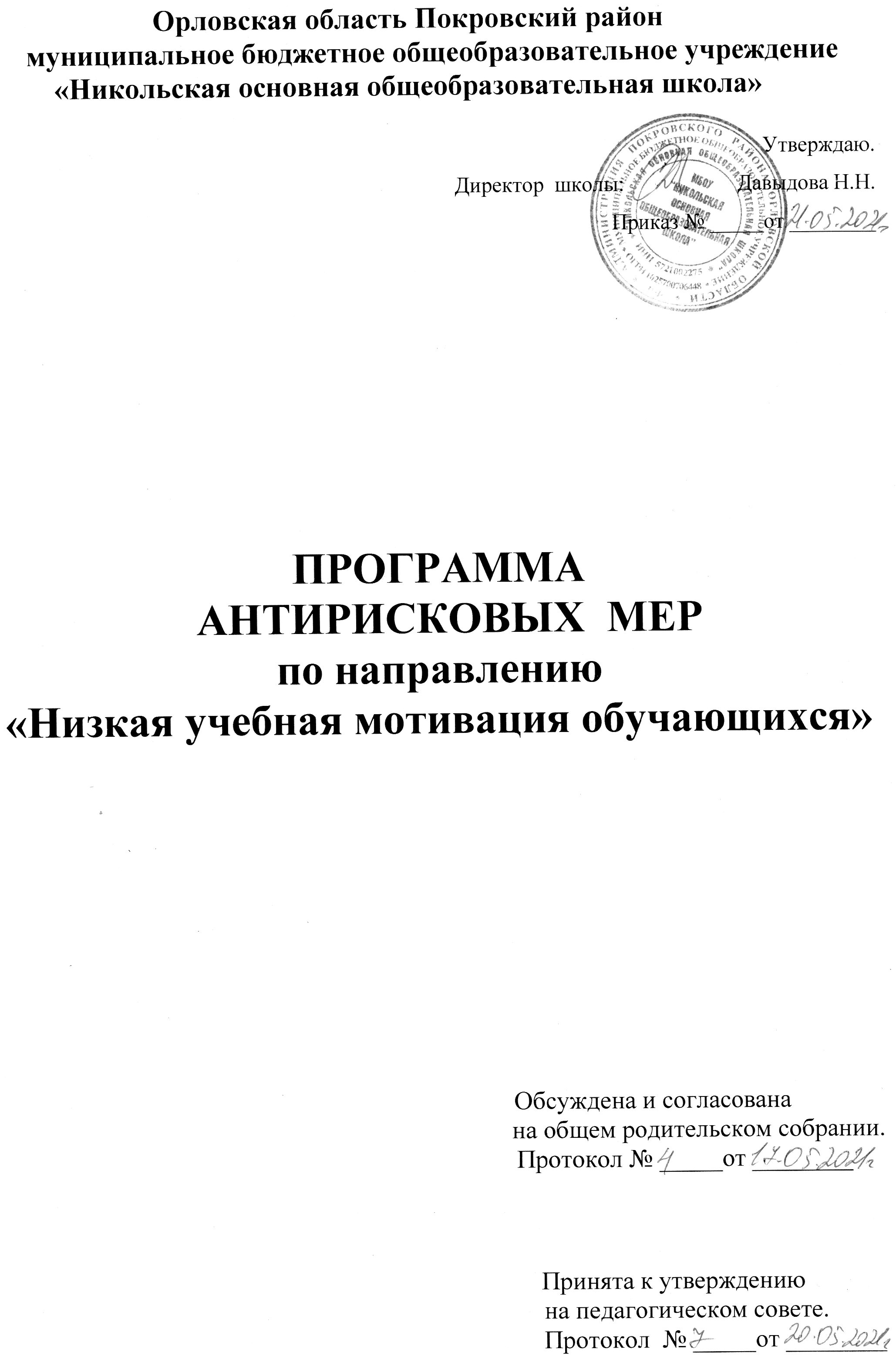                                     СодержаниеНаименование Программы.Цель и задачи реализации Программы.Целевые показатели.Методы сбора и обработки информации.Сроки реализации программы.Меры / мероприятия по достижению цели и задач.Ожидаемые конечные результаты реализации Программы.Исполнители.Приложение. «Дорожная карта» реализации программы антирисковых мер по направлению «Низкая учебная мотивация обучающихся»                             ХАРАКТЕРИСТИКА  КОНТЕНГИНТА   ОБУЧАЮЩИХСЯ Наблюдается снижение количества учащихся уровня ООО и стабильность числа учащихся НОО, что связано с уменьшением рождаемости и повышением потребности в получении образования у рабочей молодежи, отток населения из села в город вследствие отсутствия рабочих мест на селе.Результаты учебной деятельности за 3 годаСравнительный анализ результативности образовательной деятельности классов с высокими и низкими показателями обученности на основе анкет, анализа социального статуса семей и образовательного уровня родителей приводят к выводам о том, что на учебные достижения ученика влияют его психолого-педагогические данные, возрастные характеристики, семейная атмосфера.Приложение«Дорожная карта» реализации программы антирисковых мер по направлению «Низкая учебная мотивация обучающихся»Наименование программыАнтирисковые  меры по направлению «Низкая    учебная мотивация обучающихся» Цели	и	задачи реализации программыЦель: Повышение мотивации учебной деятельности через применение современных образовательных технологий, создание «ситуации успеха» у учащихся с низкими образовательными результатами.Задачи:1) обеспечение применение новых образовательных технологий для преодоления низких образовательных результатов и социально опасных условий;2) построение доступной образовательной среды, обеспечивающей психологическое здоровье для участников образовательных отношений;3) модернизация системы внеурочной деятельности в направлении применения краткосрочных курсов для учащихся с низкими образовательными результатами; 4) модернизация системы дистанционного обучения с применением электронных  образовательных ресурсов, направленной на сопровождение образовательной деятельности учащихся с низкими образовательными результатами. Целевые показатели-  повышение заинтересованности учащихся в мероприятиях школьного и районного уровня – до 90%;-  применение краткосрочных курсов для учащихся для осуществления  внеурочной деятельности;организация работы педагогического коллектива школы, направленная на обеспечение успешного усвоения базового уровня образования учащимися, имеющими низкую учебнуюмотивацию;  -  проведение  родительских собраний;   - проведение диагностики уровня сформированности учебной мотивации.Методы сбора и обработки информацииДиагностика учебной мотивации, посещение уроков с целью выявления объективности оценивания обучающихся,проведение мониторинга качества образования,консультации, индивидуальные беседы с участникамиобразовательного процесса, диагностика педагогических технологий, методик, приёмов, используемых педагогами школы в образовательном процессе, анкетирование, опросСроки реализациипрограммыМай  - ноябрь 2021г.Меры / мероприятия по достижению цели и задачПроведение диагностики уровня учебной мотивации обучающихся 5,8 классов по русскому языку и обществознанию, выявление ведущих учебных  мотивов.Проведение родительских собраний «Мотивация или как помочь ребенку полюбить учебу», «Как помочь ребенку подготовиться к ГИА».Проведение педагогического совета, классных часов, групповых занятий с  детьми, показавшими низкий уровень учебной мотивации. Привлечение учащихся к участию в творческих конкурсах различного уровня, как средство повышения мотивации   к обучению – до 100%Ожидаемые конечные результаты реализации ПрограммыПовышение уровня качества знаний учащихся на 5%.Повышение уровня предметных и метапредметных результатов учебной деятельности  по итогам промежуточной   аттестации на 5%.Увеличение числа участников, призёров, победителейолимпиад и конкурсов на 5 %. 4. Повышение уровня учащихся с повышенной мотивацией к получению образования – на 10%ИсполнителиАдминистрация школы, педагогический коллектив школы, общественностьКласс2018-2019 год2019-2020 год2020-2021год1 – 4 классы9895-9 классы191816Всего282625Средняя наполняемость классов32,92,82017-20182018-20192019- 2020Количество классов-комплектов999Количество учащихся282826Не успевают-3-Обученность605451Качество обученности534941№ п/пПредлагаемые меры преодоления рисковСроки исполненияОтветственныеРезультат  1Повышение заинтересованности учащихся в мероприятиях школьного и районного уровня до 90%Апрель – ноябрь 2021гКлассные руководителиГрафик проведения, приказ об участии   2Применение краткосрочных курсов для учащихся для осуществления  внеурочной деятельностиМай – ноябрь 2021Ответственный за организацию УВРИнформация, план проведения     3Проведение родительских собраний.Май –сентябрь2021Директор, классные руководит.Протокол проведения    4Развитие	внутренней	мотивации учащихся      через	использование методик                             построения мотивационного        этапа	урока, составление              разноуровневых заданий с учетом индивидуальных особенностей учащихся)Май – ноябрь 2021Учителя-предметникиТехнологические карты уроков   5Использование	мотивационного значения этапа рефлексии на уроке: не	только           эмоциональной (насколько	комфортно	было	на уроке), но и рефлексии деятельности (что нового узнал, что было не ясно, над чем придется поработать…)Май – ноябрь 2021Учителя-предметникиТехнологические карты уроков    6Увеличение охвата обучающихся программами здоровьесбережения и профилактики за счет внеурочной деятельности – 100%Сентябрь – ноябрь 2021Зам. директора по УВР    7Проведение диагностик выявления особенностей психического развития учащихся, соответствия уровня развития УУД: личностных и межличностных особенностей возрастным ориентирам и требованиям общества.Сентябрь 2021гКлассные руководители Тестирование     8Психологические тренинги по формированию у подростка собственного образа успешного будущего («Я успешный») и интереса к нему.Сентябрь –ноябрь 2021гКлассные руководителиПлан проведения